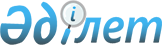 О внесении дополнений в постановления Правительства Республики Казахстан от 10 апреля 2001 года N 485 и от 18 апреля 2001 года N 503Постановление Правительства Республики Казахстан от 18 мая 2001 года N 652



          Правительство Республики Казахстан постановляет: 




          1. Внести в некоторые решения Правительства Республики Казахстан 
следующие дополнения:




          1) в постановление Правительства Республики Казахстан от 10 апреля 
2001 года N 485  
 P010485_ 
  "О выделении средств из резерва Правительства 
Республики Казахстан":




          в преамбуле после слов "весенне-полевых" дополнить словами 
"и уборочных";




          в пункте 1:




          абзац второй дополнить словами "семян, удобрений, гербицидов, 
запасных частей для сельскохозяйственных машин, аренду или покупку 
сельскохозяйственной техники";




          в абзаце третьем:




          после слов "горюче-смазочных материалов" дополнить словами "семян, 
удобрений, гербицидов, запасных частей для сельскохозяйственных машин, 
аренду или покупку сельскохозяйственной техники";




          после слов "весенне-полевых" дополнить словами "и уборочных"; 




          пункт 4 после слов "весенне-полевых" дополнить словами "и уборочных";




          2) в постановление Правительства Республики Казахстан от 18 апреля 
2001 года N 503  
 P010503_ 
  "О некоторых вопросах кредитования местных 
бюджетов в целях обеспечения сельхозтоваропроизводителей горюче-смазочными 
материалами на период проведения весенне-полевых и уборочных работ 2001 
года":




          абзацы второй, третий пункта 2 после слов "горюче-смазочных 
материалов" дополнить словами "семян, удобрений, гербицидов, запасных 
частей для сельскохозяйственных машин, аренду или покупку 
сельскохозяйственной техники";




          в Правилах кредитования местных бюджетов на организацию проведения 




весенне-полевых и уборочных работ 2001 года, утвержденных указанным 
постановлением:
     пункты 2 и 7 дополнить словами "семян, удобрений, гербицидов, 
запасных частей для сельскохозяйственных машин, аренду или покупку 
сельскохозяйственной техники".
     2. Настоящее постановление вступает в силу со дня подписания.
     
     
     Премьер-Министр
  Республики Казахстан


     (Специалисты: Мартина Н.А.,
                   Абрамова Т.М.)     
      
      


					© 2012. РГП на ПХВ «Институт законодательства и правовой информации Республики Казахстан» Министерства юстиции Республики Казахстан
				